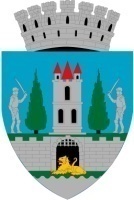 									PROIECTHOTĂRÂREA NR. __________ privind îndreptarea erorii materiale strecurate în Anexa la HCL                            nr. 104/30.03.2023 Consiliul Local al Municipiului Satu Mare,           	Analizând proiectul de hotărâre nr. ...........................referatul de aprobare al Primarului Municipiului Satu Mare, în calitate de inițiator, înregistrat cu                               nr. 37576/20.06.2023, raportul de specialitate comun al Serviciului Managementul Resurselor Umane și al Serviciului Comunicare și coordonare instituții subordonate, înregistrat cu nr. 37577/20.06.2023, avizele comisiilor de specialitate ale Consiliului Local Satu Mare,Luând act de adresa înaintată executivului de către directorul Clubului Sportiv Municipal Olimpia Satu Mare cu nr. 1193/19.06.2023 și Procesul Verbal al ședinței Comitetului Director nr. 1192/19.06.2023;  Ţinând seama de prevederile Legii nr. 24/2000 privind normele de tehnică legislativă pentru elaborarea actelor normative, republicată, cu modificările şi completările ulterioare,În baza prevederilor art. 129 alin. (1), alin. (2) lit. d), alin. (7) lit. f) din O.U.G. nr. 57/2019 privind Codul administrativ, cu modificările și completările ulterioare,În temeiul prevederilor art. 139 alin. (1) și art. 196, alin (1) lit. a) din O.U.G.                nr. 57/2019 privind Codul administrativ, cu modificările și completările ulterioare,Adoptă prezenta:H O T Ă R Â R E:Art. 1. Se aprobă  îndreptarea erorii materiale strecurate în Anexa la HCL                    nr. 104/30.03.2033, după cum urmează :În loc de  art.4 alin. (4) Schimbarea denumirii Clubului Sportiv Municipal Olimpia Satu Mare poate fi făcută numai de Consiliul Local al Municipiului Satu Mare cu avizul Ministerului Sportului.se va citi ,, art.4 alin. (4) Schimbarea denumirii Clubului Sportiv Municipal Olimpia Satu Mare poate fi făcută numai de Consiliul Local al Municipiului Satu Mare.,,Art. 2. Cu ducerea la îndeplinire a prezentei hotărâri se încredințează Serviciul Managementul Resurselor Umane din cadrul Primăriei Municipiului Satu Mare și  Clubului Sportiv Municipal Olimpia Satu Mare.Art. 3. Prezenta hotărâre se comunică, prin intermediul Secretarului General al Municipiului Satu Mare, în termenul prevăzut de lege, Primarului Municipiului Satu Mare, Instituției Prefectului - Judeţul Satu Mare, Clubului Sportiv Municipal Olimpia Satu Mare și Serviciului Managementul Resurselor Umane din cadrul Primăriei Municipiului Satu Mare. INIŢIATOR PROIECTPRIMARKereskényi Gábor                                                                                                      AVIZATSECRETAR GENERALMihaela Maria Racolța